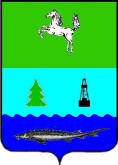 АДМИНИСТРАЦИЯ ПАРАБЕЛЬСКОГО РАЙОНАПОСТАНОВЛЕНИЕ(в редакции постановления Администрации Парабельского района от 09.02.2022 № 73а)17.10.2019 г.                                                                                                                      № 548аОб утверждении Положения о системе оплаты труда работников муниципальных бюджетных учреждений культуры Парабельского районаВ   целях совершенствования  структуры заработной платы  работников муниципальных бюджетных учреждений культуры Парабельского района,ПОСТАНОВЛЯЮ:1. Утвердить Положение о системе оплаты труда работников муниципальных  бюджетных учреждений культуры Парабельского района, согласно приложению№1 к настоящему постановлению.2. Утвердить тарифно-квалификационные характеристики (требования) по должностям работников учреждений культуры Парабельского района, согласно приложению №2 к настоящему  постановлению.3. Рекомендовать главам сельских поселений  при установлении систем оплаты труда работников муниципальных учреждений культуры руководствоваться данным постановлением.4. Признать утратившим силу Постановление Администрации Парабельского района от 22.12.2017 г. №956а «Об утверждении Положения о системе оплаты труда работников муниципальных бюджетных учреждений культуры Парабельского района».5. Распространить действие постановления на правоотношения, возникшие с 01.10.2019 года.6.  Контроль за исполнением  возложить на заместителя Главы района по социальным вопросам А.С. Ликонцеву.Глава района										 А.Л. КарловПриложение №1 к  постановлениюАдминистрации Парабельского районаот 17.10.2019 г. № 548аПОЛОЖЕНИЕО СИСТЕМЕ ОПЛАТЫ ТРУДА РАБОТНИКОВ МУНИЦИПАЛЬНЫХ БЮДЖЕТНЫХ УЧРЕЖДЕНИЙ КУЛЬТУРЫ ПАРАБЕЛЬСКОГО РАЙОНА1. ОБЩИЕ ПОЛОЖЕНИЯ1. Настоящее Положение определяет систему оплаты труда работников муниципальных бюджетных учреждений культуры и библиотекарей общеобразовательных школ  Парабельского района,  устанавливая:размеры должностных окладов;         наименования, условия осуществления и размеры стимулирующих выплат.2. Оплата труда работников муниципального бюджетного  учреждения дополнительного образования детей «Детская школа искусств им.Г.Д.Заволокина» производится в соответствии с постановлением Администрации Томской области от 30.11.2009 N 190а "О переходе областных государственных образовательных учреждений, находящихся в ведении Департамента по культуре Томской области, на новые системы оплаты труда", Распоряжениями Главы Парабельского района №383 от 23.11.2009 «О переводе на новую систему оплаты труда работников учреждений дошкольного и дополнительного образования Парабельского района,№403 от 08.12.2009 «О внесении дополнений в распоряжение Главы района №383 от 23.11.2009 г.». 3. Оплата труда по общеотраслевым должностям руководителей, специалистов и служащих, общеотраслевым профессиям рабочих и профессиям рабочих культуры, искусства и кинематографии в муниципальных бюджетных учреждениях культуры Парабельского района, осуществляется в соответствии с постановлением Администрации Томской области от 27.04.2009 N 80а "Об утверждении размеров окладов (должностных окладов) и надбавок стимулирующего характера по общеотраслевым должностям руководителей, специалистов, служащих и общеотраслевым профессиям рабочих областных государственных учреждений" и постановления Администрации Томской области №192а от 04.12.2009 «Об утверждении Положения о системе оплаты труда работников областных государственных учреждений, находящихся в ведении Департамента по культуре Томской области, и о внесении изменений в постановление Администрации Томской области от 27.04.2009 №80а», постановления Администрации Томской области №487а  «О мероприятиях по реализации Закона Томской области от 27 декабря 2013 года №227 ОЗ «Об областном бюджете на 2014 год и плановый период 2015 и 2016 годов».  Кроме того, работникам, выполняющим трудовую функцию по указанным должностям и профессиям, устанавливаются выплаты компенсационного и стимулирующего характера, предусмотренные главой 3 и пунктами 15 - 25 настоящего Положения, при наличии соответствующих оснований.4. Оплата труда руководителей , заместителей руководителей муниципальных бюджетных учреждений культуры Парабельского района, осуществляется в соответствии с постановлением Администрации Томской области №34а от 28.01.2010г."Об утверждении Положения о системе оплаты труда руководителей, их заместителей и главных бухгалтеров областных государственных учреждений» , постановлением Администрации Парабельского района №565а от 10.06.2014г. «Об утверждении Положения о системе оплаты труда руководителей и заместителей руководителей муниципальных бюджетных учреждений культуры, образовательных бюджетных учреждений, находящихся в ведении МКУ  Отдел культуры Администрации Парабельского района»5. Обеспечение расходов на выплату заработной платы осуществляется в пределах ассигнований, предусмотренных на эти цели в бюджетных сметах муниципальных  бюджетных учреждений культуры Парабельского района  на соответствующий финансовый год. 6. При установлении отдельным работникам размеров составных частей заработной платы необходимо руководствоваться абзацем шестым части 2 статьи 22 Трудового кодекса Российской Федерации.                                               2. ДОЛЖНОСТНЫЕ ОКЛАДЫ7. Работникам, занимающим должности, относящиеся к профессиональным квалификационным группам (далее - ПКГ) должностей работников культуры, искусства и кинематографии, утвержденным Приказом Министерства здравоохранения и социального развития Российской Федерации от 31.08.2007 N 570 "Об утверждении профессиональных квалификационных групп должностей работников культуры, искусства и кинематографии", устанавливаются должностные оклады в следующих размерах:8. Должностные оклады работников культуры и искусства, должности которых не включены в ПКГ, устанавливаются в следующих размерах:        9.Должностные оклады по общеотраслевым должностям руководителей, специалистов и служащих, указанным в Приказе Министерства здравоохранения и социального развития Российской Федерации от 29.05.2008 года №247н «Об утверждении профессиональных квалификационных групп общеотраслевых должностей руководителей, специалистов и служащих», устанавливаются в следующих размерах:          10.Оклады по общеотраслевым профессиям рабочих, указанным в Приказе Министерства здравоохранения и социального развития Российской Федерации от 29.05.2008 г.№248н «Об утверждении профессиональных квалификационных групп общеотраслевых профессий рабочих», устанавливаются в следующих размерах, исходя из разряда работ в соответствии с Единым тарифно-квалификационным справочником работ и профессий рабочих (далее – ЕТКС):      10.1  Рабочим устанавливаются  надбавки стимулирующего характера:-надбавка стимулирующего характера за выполнение особых работ;-персональная надбавка стимулирующего характера.10.2. Надбавка стимулирующего характера за  выполнение особых работ устанавливается на срок выполнения рабочим указанных работ, но не более чем до окончания соответствующего календарного года.Оклад и надбавка стимулирующего характера за выполнение особых работ не образует новый оклад.10.3.Персональная надбавка стимулирующего характера устанавливается рабочему с учетом уровня его профессиональной подготовленности либо стажа работы в учреждении и ответственного исполнения должностных обязанностей,  а также с учетом обеспечения финансовыми средствами.10.4. Персональная надбавка стимулирующего характера не может превышать 4000 рублей.11.Должностные оклады руководителей, их заместителей  устанавливаются в соответствии с учетом группы по оплате труда руководителей, к которой отнесено данное учреждение.        12. Должностные оклады заместителей руководителей структурных подразделений учреждений устанавливаются на 5 - 10% ниже окладов соответствующих руководителей.        13.Работникам, занимающим должности директоров МБУК «Районный Дом культуры», МБУК «Межпоселенческая библиотека», МБУК «Муниципальный музей», МБОУДОД ДШИ им.Г.Д.Заволокина, должностные оклады устанавливаются  приказом руководителя МКУ Отдел культуры Парабельской районной администрации, в соответствии с Положением о системе оплаты труда руководителей и заместителей  муниципальных бюджетных учреждений культуры, образовательных бюджетных учреждений, находящихся в ведении МКУ Отдел культуры Администрации Парабельского района .               14.Должностные оклады внутри ПКГ определяются на основании тарифно-квалификационных требований (характеристик) по должностям работников (приложение №2 к  настоящему  постановлению  .                                  3. КОМПЕНСАЦИОННЫЕ ВЫПЛАТЫ15. Работникам учреждений в соответствии с трудовым законодательством и иными нормативными правовыми актами, содержащими нормы трудового права, устанавливаются следующие компенсационные выплаты:1) выплаты работникам, занятым на тяжелых работах, работах с вредными и/или опасными и иными особыми условиями труда;2) доплата за совмещение профессий (должностей);3) доплата за расширение зон обслуживания;4) доплата за увеличение объема работы или исполнение обязанностей временно отсутствующего работника без освобождения от работы, определенной трудовым договором;5) доплата за работу в ночное время;6) повышенная оплата за работу в выходные и нерабочие праздничные дни;7) повышенная оплата сверхурочной работы;8) выплаты за работу в местностях с особыми климатическими условиями.16. Если в соответствии с трудовым законодательством и иными нормативными правовыми актами, содержащими нормы трудового права, выплата работникам, занятым на тяжелых работах, работах с вредными и/или опасными и иными особыми условиями труда, не должна быть установлена в ином размере, руководителям учреждений при разработке проектов локальных нормативных актов учреждений, коллективных договоров, а также трудовых договоров рекомендуется предусматривать размер указанной выплаты не более 5% оклада (должностного оклада) работника в зависимости от класса условий труда по результатам аттестации рабочих мест.17. Если в соответствии с трудовым законодательством и иными нормативными правовыми актами, содержащими нормы трудового права, размер выплачиваемой работнику доплаты за работу в ночное время не должен быть установлен в ином размере, руководителям учреждений при разработке проектов локальных нормативных актов учреждений, коллективных договоров, а также трудовых договоров рекомендуется предусматривать в них указанную доплату в размере 20% части оклада (должностного оклада) за час работы работника в ночное время.18. Дополнительно к компенсационным выплатам, указанным в пункте 15 настоящего Положения, работникам учреждений устанавливаются следующие компенсационные выплаты:1) за работу в учреждении (структурном подразделении учреждения), расположенном в сельской местности, в диапазоне от 445 до 1580 рублей.19. Перечень должностей работников учреждений, которым устанавливается компенсационная выплата за работу в учреждении, расположенном в сельской местности, определен в приложении №1 к настоящему Положению, разработанному на основании Постановления администрации Томской области  №192а от 04.12.2009г. «Об утверждении Положения о системе оплаты труда работников областных государственных учреждений, находящихся в ведении Департамента по культуре Томской области,  и о внесении изменений в постановление Администрации Томской области от 27.04.2009 №80а»20. Размеры компенсационных выплат, указанных в пункте 15 настоящего Положения, устанавливаются локальным нормативным актом учреждения, принимаемым с учетом мнения представительного органа работников, или коллективным договором в пределах диапазонов, установленных в пункте 15 настоящего Положения.21. Оклад (должностной оклад) и компенсационные выплаты, указанные в пункте 15 настоящего Положения, не образуют новый оклад (должностной оклад).22. Компенсационные выплаты, указанные в пункте 15 настоящего Положения, не учитываются при начислении иных компенсационных и стимулирующих выплат, за исключением начисления районного коэффициента к заработной плате и процентной надбавки к заработной плате за стаж работы в районах Крайнего Севера и приравненных к ним местностях.4. СТИМУЛИРУЮЩИЕ ВЫПЛАТЫ23. Работникам, занимающим должности, указанные в пунктах 7 - 9 настоящего Положения, устанавливается ежемесячная персональная надбавка стимулирующего характера.Ежемесячная персональная надбавка стимулирующего характера устанавливается работнику с учетом уровня профессиональной подготовленности, сложности, важности выполняемой работы, степени самостоятельности и ответственности при выполнении поставленных задач, стажа работы в учреждении и других факторов (фактической загрузки в репертуаре, участия в подготовке новой программы (выпуске нового спектакля), за организацию и проведение выставок (экспозиций), тематических лекций в пределах обеспечения финансовыми средствами. Размеры и условия выплаты ежемесячной персональной надбавки стимулирующего характера утверждаются Положением о надбавках стимулирующего характера, принимаемым с учетом мнения представительного органа работников, или коллективным договором, и не могут превышать 6000 рублей.Ежемесячная персональная надбавка стимулирующего характера устанавливается на определенный период времени в течение календарного года.24. Библиотечным работникам муниципального бюджетного учреждения культуры «Межпоселенческая библиотека» устанавливаются надбавки к должностному окладу, предусмотренные Законом Томской области "О библиотечном деле и обязательном экземпляре документов в Томской области", принятым решением Государственной Думы Томской области от 09.10.97 N 573, при наличии указанных в данном Законе оснований.25. Работникам муниципальных бюджетных учреждений культуры  устанавливаются надбавки, предусмотренные Законом Томской области от 13 июня 2007 года N 112-ОЗ "О реализации государственной политики в сфере культуры и искусства на территории Томской области", при наличии указанных в данном Законе оснований.25.1.Водителям автомобилей устанавливаются надбавки:-за работу с ненормированным рабочим днем – в размере до 50% оклада;-надбавка за особые условия труда –до 100%26. Работникам муниципальных бюджетных учреждений культуры устанавливаются следующие премии:премия за выполненную работу по итогам работы за месяц, квартал, год;премия за качество выполняемых работ;премия за выполнение особо важных и срочных работ.Система показателей и условия премирования работников разрабатываются учреждением самостоятельно и устанавливаются Положением «О порядке и условиях применения  премирования, доплат, надбавок, предоставления материальной помощи и выплат стимулирующего характера работникам  учреждения», принимаемом  с учетом мнения представительного органа работников, или в коллективном договоре.При определении показателей и условий премирования учитываются следующие критерии:высокие результаты и качество выполняемых работ;успешное и добросовестное исполнение работником своих должностных обязанностей в соответствующем периоде;инициатива, творчество и применение в работе современных форм и методов организации труда;качественная подготовка и проведение мероприятий, связанных с уставной деятельностью учреждения;участие в выполнении особо важных работ и мероприятий;другие критерии, устанавливаемые локальным нормативным актом учреждения, принимаемым учреждением с учетом мнения представительного органа работников, или коллективным договором.27. Оклад (должностной оклад) и стимулирующие выплаты, указанные в настоящей главе  Положения, не образуют новый должностной оклад.28. Стимулирующие выплаты, указанные в настоящей главе  Положения, не учитываются при начислении иных стимулирующих и компенсационных выплат, за исключением начисления районного коэффициента к заработной плате и процентной надбавки к заработной плате за стаж работы в районах Крайнего Севера и приравненных к ним местностях.29. Работникам, занятым по совместительству, а также на условиях неполного рабочего времени, начисление надбавок стимулирующего характера, указанных в настоящей главе настоящего Положения, производится пропорционально отработанному времени либо на других условиях, определенных трудовым договором.5. МАТЕРИАЛЬНАЯ ПОМОЩЬ30. Из фонда оплаты труда работникам муниципальных бюджетных учреждений культуры оказывается материальная помощь. Решение об оказании материальной помощи и ее конкретных размерах принимает руководитель учреждения на основании письменного заявления работника.Порядок и основания оказания материальной помощи работникам определяются  Положением «О порядке и условиях применения  премирования, доплат, надбавок, предоставления материальной помощи и выплат стимулирующего характера работникам  учреждения», принимаемом  с учетом мнения представительного органа работников, или в коллективном договоре.31. Материальная помощь не является составной частью заработной платы работника.Заместитель главы района –Управляющий делами                                					    А.А. КостаревПриложение №  1к  Положению о системе оплаты трудаработников муниципальных бюджетных учреждений культуры Парабельского районаПеречень должностей работников учреждений, которым устанавливается компенсационная выплата за работу в учреждении, расположенном в сельской   местностиЗаместитель Главы  района –Управляющий делами -  								А.А. КостаревПриложение № 2 к  постановлениюадминистрации Парабельского районаот  17.10.2019 г. №  548аТарифно-квалификационные характеристики (требования) по должностям работников учреждений культуры находящихся в ведении муниципального казенного учреждения Отдел культуры Администрации Парабельского районаЛица, не имеющие специальной подготовки или стажа работы, установленных требованиями к квалификации, но обладающие достаточным практическим опытом и выполняющие качественно и в полном объеме возложенные на них должностные обязанности, по рекомендации аттестационной комиссии назначаются на соответствующие должности так же, как и лица, имеющие специальную подготовку и стаж работы.Заместитель Главы  района –Управляющий делами -  								А.А. Костарев
Должности, относящиеся к:Размер   
должностного
оклада   
/рублей/ПКГ "Должности работников культуры, искусства и             
кинематографии среднего звена"                              8863-9678ПКГ "Должности работников культуры, искусства и             
кинематографии ведущего звена", в том числе                 9030-11870Библиотекарь8047-8394ПКГ "Должности руководящего состава учреждений культуры,    
искусства и кинематографии"                                 11616-12385
Наименование должностиРазмер   
должностного
оклада   
/рублей/Художественный руководитель (клубного учреждения, центра      
культуры (культуры и досуга) и др. аналогичных организаций)11616-12385ДолжностиРазмер должностного оклада (в рублях)Должности профессиональной квалификационной группы  «Общеотраслевые должности служащих первого уровня»5899Должности профессиональной квалификационной группы «Общеотраслевые должности служащих второго уровня» 7747-8510Должности профессиональной квалификационной группы «Общеотраслевые должности служащих третьего уровня» 8168-9759Должности профессиональной квалификационной группы«Общеотраслевые должности служащих четвертого  уровня» 9986-10665Разряд работ в соответствии с ЕТКСРазмер должностного оклада (в рублях)1разряд5446-56272 разряд5627-58073 разряд5807-59934 разряд7830-80085 разряд8008-82156 разряд8215-83987 разряд8398-86248 разряд8624-8850Наименование должностиПКГ «Должности работников культуры, искусства и кинематографии  среднего звена»Заведующий костюмернойРуководитель кружка I категорииРуководитель кружка II категорииРуководитель кружкаКульторганизатор I категорииКульторганизатор II категорииКульторганизаторАккомпаниаторОрганизатор экскурсийПКГ «Должности работников культуры, искусства и кинематографии ведущего звена»Специалист по экспозиционной и выставочной деятельности I категории (музей)Специалист по экспозиционной и выставочной деятельности II категорииСпециалист по экспозиционной и выставочной деятельностиМетодист по музейно-образовательной деятельности I категорииМетодист по музейно-образовательной деятельности II категорииМетодист по музейно-образовательной деятельностиХранитель музейных предметов I категорииХранитель музейных предметов II категорииХранитель музейных предметовГлавный библиограф библиотекарьВедущий  библиотекарь, библиографБиблиотекарь, библиограф 1 категорииБиблиотекарь, библиограф II категорииБиблиотекарь (библиограф)БиблиотекарьВедущий методист ЦБС, клубного учреждения, библиотеки, музеяМетодист  (ЦБС, музея, клубного учреждения, библиотеки) 1 категорииМетодист (клубного учреждения, библиотеки) II категорииМетодист (клубного учреждения, библиотеки)Ведущий специалист по жанрам творчестваСпециалист по жанрам творчества I категорииСпециалист по жанрам творчества II категорииЗвукооператор I категорииЗвукооператор II категорииХудожник-постановщик Высшей категорииХудожник-постановщик I категорииХудожник-постановщик II категорииХудожник-постановщикПрофессиональная квалификационная группа «Должности руководящего состава учреждений культуры, искусства и кинематографии»Заведующий  отделом (сектором) музеяРуководитель клубного формирования (любительского объединения, студии, коллектива самодеятельного искусства, клуба по интересам) I категорииРуководитель клубного формирования II категорииРуководитель клубного формированияРежиссер-массовых представлений высшей категорииРежиссер массовых представлений I  категорииРежиссер массовых представлений II категорииРежиссер массовых представленийРежиссер любительского театра (студии) Высшей категорииРежиссер любительского театра (студии) I категорииРежиссер любительского театра (студии) II категорииРежиссер любительского театра (студии)Балетмейстер хореографического коллектива (студии) ансамбля песни и танца высшей категорииБалетмейстер хореографического коллектива (студии) ансамбля песни и танца I категорииБалетмейстер хореографического коллектива (студии) ансамбля песни и танца II категорииБалетмейстер хореографического коллективаХормейстер любительского вокального или хорового коллектива (студии) высшей категорииХормейстер Любительского вокального или хорового коллектива (студии) I категорииХормейстер любительского вокального или хорового коллектива (студии) II категорииХормейстер любительского вокального или хорового коллектива (студии)Заведующий отделом(сектором) культурно-досуговых организаций клубного типаЗвукорежиссер I  категории Звукорежиссер II категорииЗаведующий отделом (сектором) МБЗаведующий отделом (сектором) МБДолжностные оклады работников, должности которых  не  включены в ПКГХудожественный руководительПКГ «Общеотраслевые должности служащих первого уровня»ДелопроизводительПКГ «Общеотраслевые должности служащих второго уровня»Заведующий хозяйствомМеханикПКГ «Общеотраслевые должности служащих третьего уровня»ПрограммистЭлектроникПКГ «Общеотраслевые профессии рабочих первого уровня»ИстопникУборщик служебных помещенийДворникСторожОператор газового оборудованияРабочийВахтерПКГ «Общеотраслевые профессии рабочих второго уровня»ВодительДолжности работников учреждения образованияКонцертмейстерМетодистПреподавательНаименование должностиТребования к квалификацииРазмер   должностного окладаСумма надбавки за работу в учрежде-ниях   расположенных в сельской местности1234ПКГ «Должности работников культуры, искусства и кинематографии  среднего звена»8863-9678450-787Заведующий костюмернойСреднее профессиональное образование (культуры и искусства, техническое) без предъявления требований к стажу или начальное профессиональное, общее  (полное) среднее и стаж работы не менее 3 лет9678      8863787450-596Руководитель кружкаI категорииРуководитель кружкаII категорииРуководитель кружкаВысшее профессиональное образование (культуры и искусства, педагогическое, техническое) и стаж работы в должности руководителя кружка II категории не менее 3 лет.Высшее профессиональное образование (культуры и искусства, педагогическое, техническое) без предъявления к стажу работы или среднее  профессиональное образование  и стаж работы в должности руководителя кружка не менее 2 летСреднее профессиональное (культуры и искусства, педагогическое) образование без предъявления требований к стажу работы96789272      8863787619450КульторганизаторI категории      КульторганизаторII категории      КульторганизаторВысшее профессиональное образование (культуры и искусства, педагогическое) и стаж работы не менее 1 года или среднее профессиональное образование и стаж работы в должности культорганизатора II категории не менее 3 летВысшее  профессиональное образование (культуры и искусства и педагогическое без предъявления требований к стажу или среднее профессиональное образования и стаж работы в должности культорганизатора не менее 2 летСреднее профессиональное (культуры и искусства, педагогическое) образование без предъявления требований к стажуСреднее (полное) образование, курсовая подготовка без предъявления требований к стажу967894089136       8863787674562450АккомпаниаторСреднее профессиональное образование (музыкальное) и стаж работы не менее 3 лет Среднее профессиональное образование (музыкальное)без предъявления требований к стажу работы91368863562       450Организатор экскурсийВысшее профессиональное образование (гуманитарное, культуры и искусства) без предъявления требований к стажу работы или среднее профессиональное образование (гуманитарное, культуры и искусства) и стаж работы не менее 1 года96788863787450ПКГ «Должности работников культуры, искусства и кинематографии ведущего звена»9030-11870494-1144Специалист по экспозиционной и выставочной деятельностиI категории(музей)Специалист по экспозиционной и выставочной деятельностиII категорииСпециалист по экспозиционной и выставочной деятельностиВысшее профессиональное образование (экономическое, культуры и искусства, гуманитарное) и стаж работы в должности специалиста  II категории не менее 2 летВысшее профессиональное образование (экономическое, культуры и искусства, гуманитарное) и стаж работы в должности специалиста   не менее 2 летВысшее профессиональное образование (экономическое, культуры и искусства, гуманитарное) без предъявления требований к стажу работыили среднее профессиональное образование (экономическое, культуры и искусства, гуманитарное) и стаж работы в музее не менее 2 лет1187010923997790301144787-928711494Методист по музейно-образовательной деятельностиI категорииМетодист по музейно-образовательной деятельностиII категорииМетодист по музейно-образовательной деятельностиВысшее профессиональное образование (гуманитарное, педагогическое, культуры и искусства) и стаж работы в должности методиста II не менее 2 лет.Высшее профессиональное образование (гуманитарное, педагогическое, культуры и искусства) и стаж работы в должности методиста  не менее 3 лет.Высшее профессиональное образование (гуманитарное, педагогическое, культуры и искусства) без предъявления требований к стажу работы118701044990301144819           494Хранитель музейных предметовI категорииХранитель музейных предметовII категорииХранитель музейных        предметовВысшее профессиональное образование (культуры и искусства, гуманитарное, техническое) и стаж работы в должности хранителя музейных предметов II категории не менее 2 летВысшее профессиональное образование и стаж работы в должности хранителя музейных предметов не менее1 годаВысшее профессиональное образование по специальностям, соответствующим виду деятельности музея или специальности «музейное дело», стаж работы в музее не менее 1 года11870104499030851-1144819494Главный библиограф библиотекарьВысшее профессиональное образование (библиотечное, культуры  и искусства, педагогическое)  и стаж работы в должности  ведущего библиографа (библиотекаря)  не менее 3 лет, в должности   (библиографа)I категории  не менее 5 лет11870787-1144Ведущий  библиотекарь, библиографВысшее профессиональное образование (библиотечное, культуры  и искусства, педагогическое)   и стаж работы в должности  библиотекаря (библиографа) I категории не менее 3 летили среднее-профессиональное (библиотечное, культуры  и искусства, педагогическое) и стаж работы в должности  библиотекаря (библиографа) I категории не менее 10 лет.11096723Библиотекарь, библиограф1 категорииВысшее профессиональное образование (библиотечное, культуры  и искусства, педагогическое)   и стаж работы в должности библиотекаря (библиографа) 2  категории не менее 3 лет10690681Библиотекарь, библиографII категорииВысшее профессиональное образование (библиотечное, культуры  и искусства, педагогическое)  без предъявления требований к стажу работы или среднее профессиональное (библиотечное, культуры  и искусства, педагогическое) образование и стаж работы в должности библиотекаря (библиографа) не менее 3 лет9912    639Библиотекарь (библиограф)Среднее профессиональное образование (библиотечное, культуры  и искусства, педагогическое) без предъявления требований  к стажу работы 9419597БиблиотекарьСреднее (общее) образование без предъявления   требований к стажу работы9030494Ведущий методистЦБС, клубного учреждения, библиотеки, музеяМетодист  (ЦБС, музея, клубного учреждения, библиотеки)1 категорииМетодист (клубного учреждения, библиотеки) II категорииМетодист (клубного учреждения, библиотеки)Высшее профессиональное образование (библиотечное, культуры  и искусства, педагогическое) стаж работы в должности  методиста 1 категории не менее 3 летВысшее профессиональное образование (библиотечное, культуры  и искусства, педагогическое) стаж работы в должности  методиста II категории не менее 2 летВысшее профессиональное образование (библиотечное, культуры  и искусства, педагогическое) стаж работы в должности  методиста  не менее 1годаВысшее профессиональное образование (библиотечное, культуры  и искусства, педагогическое) без предъявления требований к стажу работыили среднее профессиональное  (библиотечное, культуры  и искусства, педагогическое) и стаж работы в культурно-просветительских организациях  не менее 3 лет.118701109610301991294191100975        849            723        597Ведущий специалист по жанрам творчестваСпециалист по жанрам творчества I категорииСпециалист по жанрам творчества II категорииВысшее профессиональное образование (культуры и искусства) и стаж работы в должности специалиста по жанрам творчества I категории не менее 3 летВысшее профессиональное образование (культуры и искусства) и стаж работы в должности специалиста по жанрам творчества II категории не менее 2 летВысшее профессиональное образование (культуры и искусства) и стаж работы  по направлению профессиональной деятельности не менее 1 годаили среднее профессиональное образование (культуры и искусства) и стаж работы по направлению профессиональной деятельности не менее 3 лет         11870        11096        10301         9419       1100        975        849        598ЗвукооператорI категорииЗвукооператорII категорииВысшее профессиональное образование (культуры и искусства, техническое) без предъявления требований к стажу работы или среднее профессиональное образование (культуры и искусства, техническое) и стаж работы не менее 3 лет в должности звукооператораII категорииСреднее профессиональное образование (культуры и искусства, техническое) без предъявления требований к стажу работы11870     1044990301066780494Художник-постановщикВысшей категорииХудожник-постановщикI категорииХудожник-постановщикII категорииХудожник-постановщикВысшее профессиональное образование (театрально-декорационное, художественное) и стаж работы в организациях исполнительских искусств не менее 10 лет или в должности художника-постановщика I категории не менее 5 летВысшее профессиональное образование (театрально-декорационное, художественное) и стаж работы в организациях исполнительских искусств не менее 5 лет или в должности художника-постановщика II категории не менее 3 летВысшее профессиональное (театрально-декорационное, художественное) образование и стаж работы в должности художника-постановщика не менее 1 годаВысшее профессиональное (театрально-декорационное, художественное) образование без предъявления требований к стажу работыили среднее профессиональное образование и стаж работы  не менее 3 летили среднее профессиональное образование без предъявления  требований к стажу работы     118701109610301      9912     941990301066975849723597494-734Профессиональная квалификационная группа «Должности руководящего состава учреждений культуры, искусства и кинематографии»11616-12385494-1232Заведующий  отделом (сектором) музеяВысшее профессиональное образование (культуры и искусства, гуманитарное) и стаж работы не менее 3 лет12385851-1232Руководитель клубного формирования (любительского объединения, студии, коллектива самодеятельного искусства, клуба по интересам)I категорииРуководитель клубного формированияII категорииРуководитель клубного формированияВысшее профессиональное образование (культуры и искусства, педагогическое, техническое) и стаж работы в должности руководителя формирования II категории не менее 3 летВысшее профессиональное образование без предъявления к стажу работы или среднее профессиональное образование и стаж работы в должности руководителя клубного формирования не менее 2 летСреднее профессиональное образование без предъявления к стажу работы123851199911616         1232719-851494-851Режиссер-массовых представленийвысшей категорииРежиссер массовых представлений I  категорииРежиссер массовых представлений II категорииРежиссер массовых представленийВысшее профессиональное образование (культура и искусство) и стаж работы в должности, связанной с исполнительским искусством, не менее 7 лет или в должности режиссера массовых представлений I категории не менее 3 летВысшее профессиональное образование (культуры и искусства) и стаж работы в должности, связанной с исполнительским искусством не менее 5 лет или в должности режиссера массовых представлений II категории не менее 2 летВысшее профессиональное образование (культуры и искусства) и стаж работы в должности режиссера массовых представлений не менее 1 годаВысшее профессиональное образование (культуры и искусства) без предъявлений требований к стажу или среднее профессиональное образование (культуры и искусства) и стаж работы по направлению профессиональной деятельности не менее 3 лет12385        12191      11999    118091161612321068       851         658494-655Режиссер любительского театра (студии)Высшей категорииРежиссер любительского театра (студии)I категорииРежиссер любительского театра (студии)II категорииРежиссер любительского театра (студии)Высшее профессиональное образование (культуры и искусства) и стаж работы в организациях исполнительских искусств не менее 10 лет или стаж работы в должности режиссера любительского театра I категории не менее 5 летВысшее профессиональное образование (культуры и искусства) и стаж работы в организациях исполнительских искусств не менее 5 лет или стаж работы в должности режиссера любительского театра II категории не менее 3 летВысшее профессиональное образование (культуры и искусства) без предъявления требований к стажу работы или среднее профессиональное образование (культуры и искусства) и стаж работы в должности режиссера любительского театра  не менее  1 годаВысшее профессиональное образование (культуры и искусства) без предъявления требований к стажу работы или среднее профессиональное образование (культуры и искусства) и стаж работы   не менее  3 лет123851219111999118091161612321068851658494Балетмейстер хореографического коллектива (студии)ансамбля песни и танцавысшей категорииБалетмейстер хореографического коллектива (студии)ансамбля песни и танцаI категорииБалетмейстер хореографического коллектива (студии)ансамбля песни и танцаII категорииБалетмейстер хореографического коллективаВысшее профессиональное образование (хореографическое) и стаж работы в организациях исполнительских искусств не менее 10 лет или стаж работы в должности балетмейстера I категории не менее 5 лет.Высшее профессиональное образование(хореографическое) и стаж работы в организациях исполнительских искусств    не менее 5 лет или в должности балетмейстера II категории не менее 3 летВысшее профессиональное образование(хореографическое) без предъявления требований к стажу или среднее профессиональное образование (хореографическое) и стаж работы в должности балетмейстера не менее 1 года.Высшее профессиональное образование(хореографическое) без предъявления требований к стажу работы или среднее профессиональное (хореографическое) образование и стаж работы не менее 2 лет123851212911870117401161612321068851        658       495-576Хормейстерлюбительского вокального или хорового коллектива (студии)высшей категорииХормейстерЛюбительского вокального или хорового коллектива (студии)I категорииХормейстерлюбительского вокального или хорового коллектива (студии)II категорииХормейстерлюбительского вокального или хорового коллектива (студии)Высшее профессиональное образование (музыкальное по видам вокального искусства) и стаж работы в организациях исполнительских искусств не менее 10 лет или в должности хормейстера I категории не менее 5 летВысшее профессиональное образование (музыкальное по всем видам вокального искусства) и стаж работы в организациях исполнительских искусств не менее 5 лет или в должности хормейстера II категории не менее 3 летВысшее профессиональное образование (музыкальное по всем видам вокального искусства) и стаж работы в организациях исполнительских искусств не менее 1 годаВысшее профессиональное образование (музыкальное по всем видам вокального искусства) без предъявления требований к стажу работы или среднее профессиональное образование и стаж работы не менее  3 лет.123851219111999      11809116161232        1068851658   494-658Заведующий отделом(сектором) культурно-досуговых организаций клубного типаВысшее профессиональное образование (культуры и искусства, педагогическое) и стаж работы по направлению профессиональной деятельности не менее 2 лет или среднее профессиональное образование (культуры и искусства, педагогическое) и стаж работы по направлению не менее 3 лет.12385116161232    494-1100Звукорежиссер(1 категории)Высшее профессиональное образование(культуры и искусства, техническое) без предъявления требований к стажу работы или  среднее профессиональное образование (культуры и искусства, техническое) и стаж работы не менее 3 лет в должности звукорежиссера второй категории 12 3851232Звукорежиссер (2 категории)Среднее профессиональное образование (культуры и искусства, техническое) без предъявления требований к стажу работы11 616494Заведующий отделом(сектором) МБЗаведующий отделом(сектором) МБВысшее профессиональное образование(библиотечное, культуры и искусства, педагогическое) и стаж работы по профилю не менее 3 летСреднее профессиональное (библиотечное, культуры и искусства, педагогическое) образование  и стаж работы по профилю не менее 3 лет1238511616919-1232         851Должностные оклады работников, должности которых  не  включены в ПКГ11616-12385719-1066Художественный руководительВысшее профессиональное образование (культуры и искусства) и стаж работы не менее 3 лет или среднее профессиональное образование и стаж работы не менее 5 лет1238511616851719ПКГ «Общеотраслевые должности служащих первого уровня»5899-ДелопроизводительОбщее (полное) среднее образование и специальная подготовка по установленной программе5899ПКГ «Общеотраслевые должности служащих второго уровня»7747-8510450-919Заведующий хозяйствомСреднее профессиональное образование и стаж работы по хозяйственному обеспечению не менее 1 года или общее (полное) среднее и стаж работы по хозяйственному  обеспечению не менее 3 лет8510МеханикВысшее профессиональное (техническое) образование и стаж работы по специальности на инженерно-технических должностях не менее 3 летСреднее профессиональное (техническое) образование и стаж работы по специальности на инженерно-технических должностях не менее 5 лет8 5107 747ПКГ «Общеотраслевые должности служащих третьего уровня»8168-9759453-1066ПрограммистЭлектроникВысшее техническое образование без предъявления требований к стажу работы или среднее профессиональное (техническое) образование и стаж работы в должностях, замещаемых специалистами со средним профессиональным образованием, не менее 3 лет97598168ПКГ «Общеотраслевые профессии рабочих первого уровня»5446-8624Истопник5446Уборщик служебных помещений5446Дворник5446Сторож5446Оператор газового оборудования5446Рабочий5559Вахтер5 446ПКГ «Общеотраслевые профессии рабочих второго уровня»7830-8510ВодительНаличие в водительском удостоверении разрешающих отметок на право управления механическими транспортными средствами, относящимися к категориям В, С, Д и Е. Непрерывный стаж работы в качестве водителя автомобиля 2 класса не менее2 лет (водитель 1 класса)Наличие в водительском удостоверении разрешающих отметок на право управления механическими транспортными средствами, относящимися к категориям В и Е, или С и Е, либо Д, либо Д и Е. непрерывный стаж работы в качестве водителя автомобиля 3 класса не менее 2 лет (водитель 2 класса)Наличие в водительском удостоверении разрешающих отметок на право управления механическими транспортными средствами, относящимися к категориям В и С, либо В или С. Требования к стажу не предъявляются (водитель 3 класса)851082147830ПКГ должностей педагогических работниковКонцертмейстерПри норме часов в неделю 24 часа1026722,61Методист107921349ПреподавательПри норме часов в неделю 18 часов1104730,15